                              ROCZNIK 2007  i 2008                                      GRZBIET 25m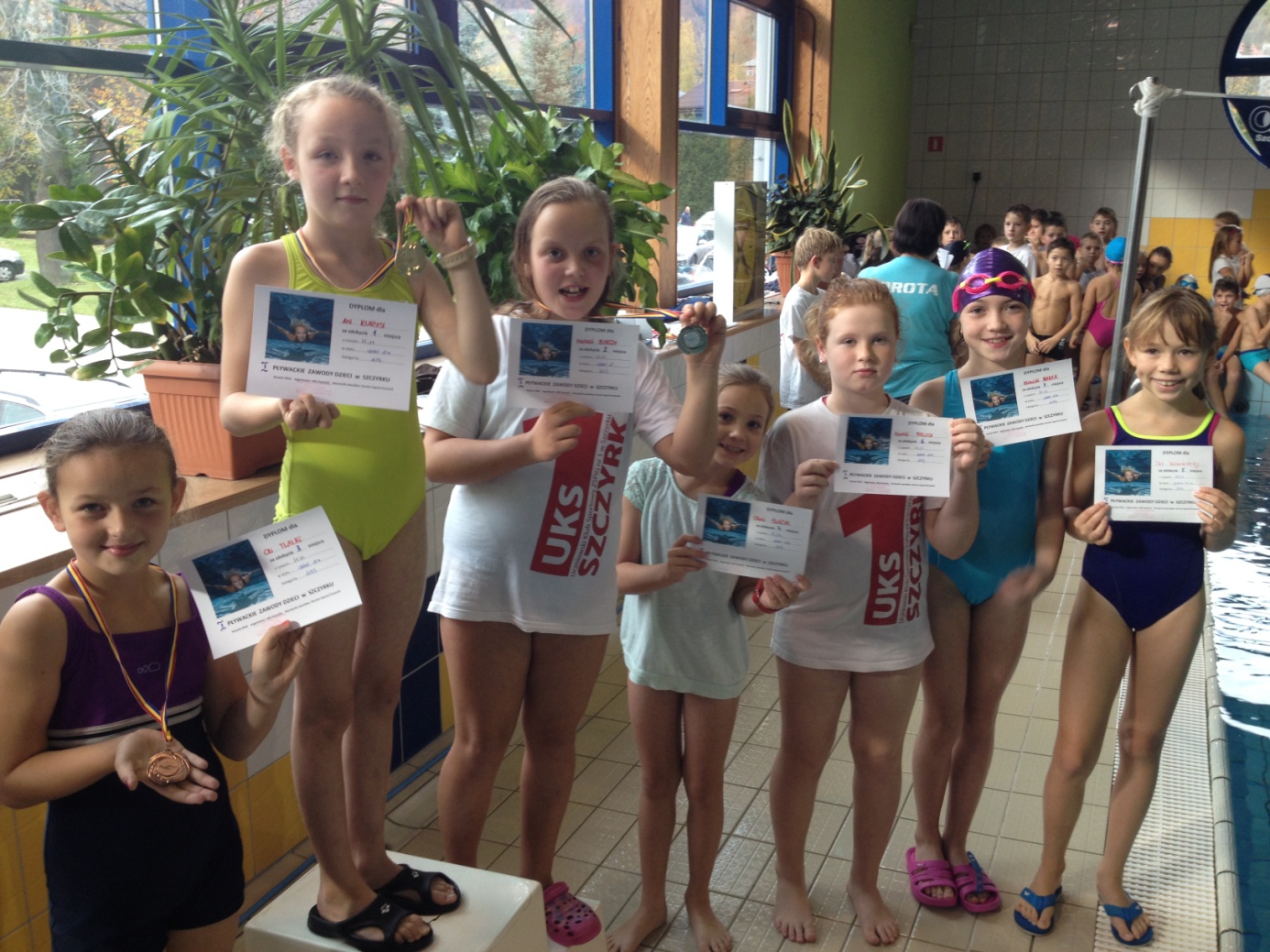 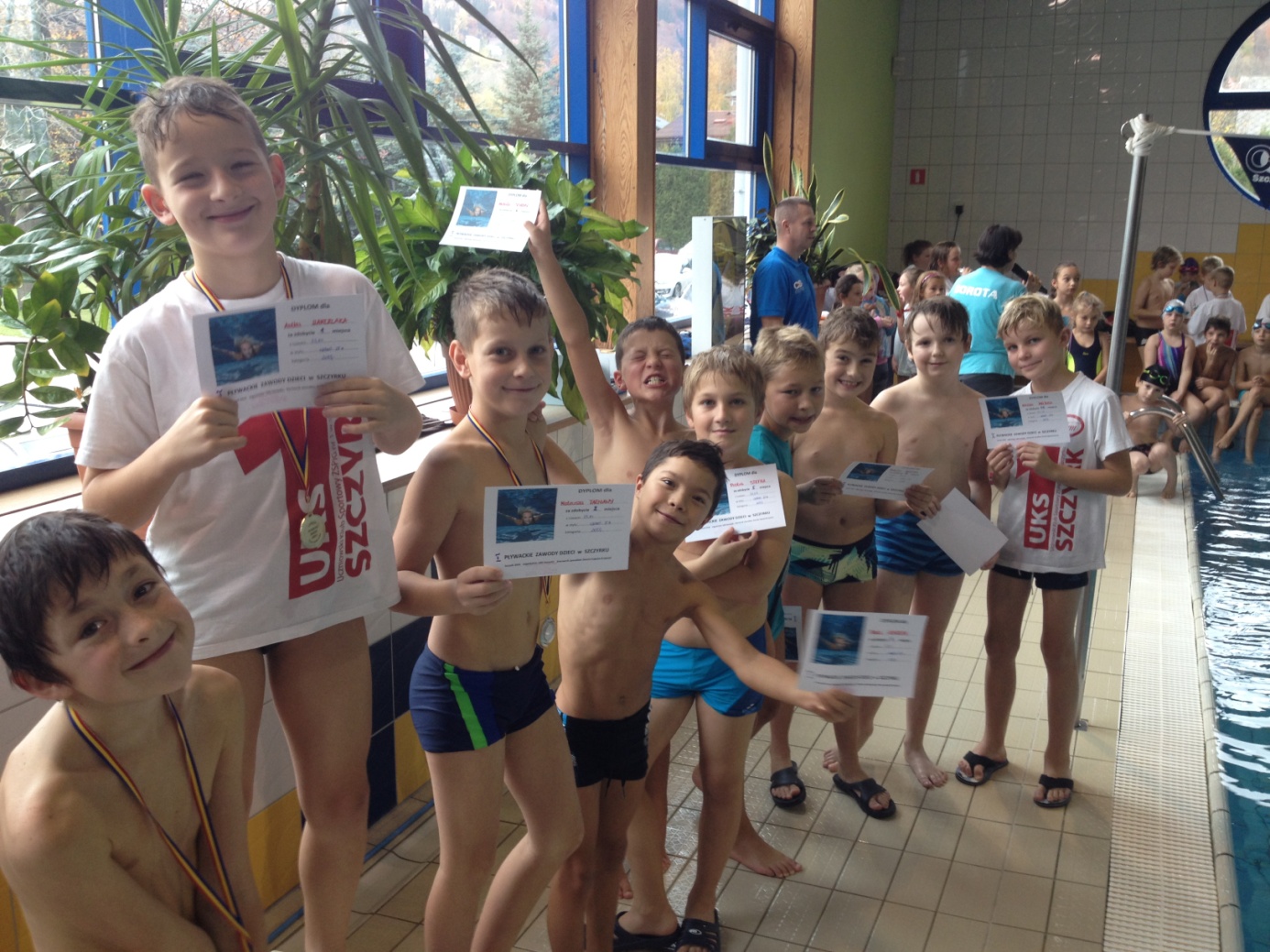 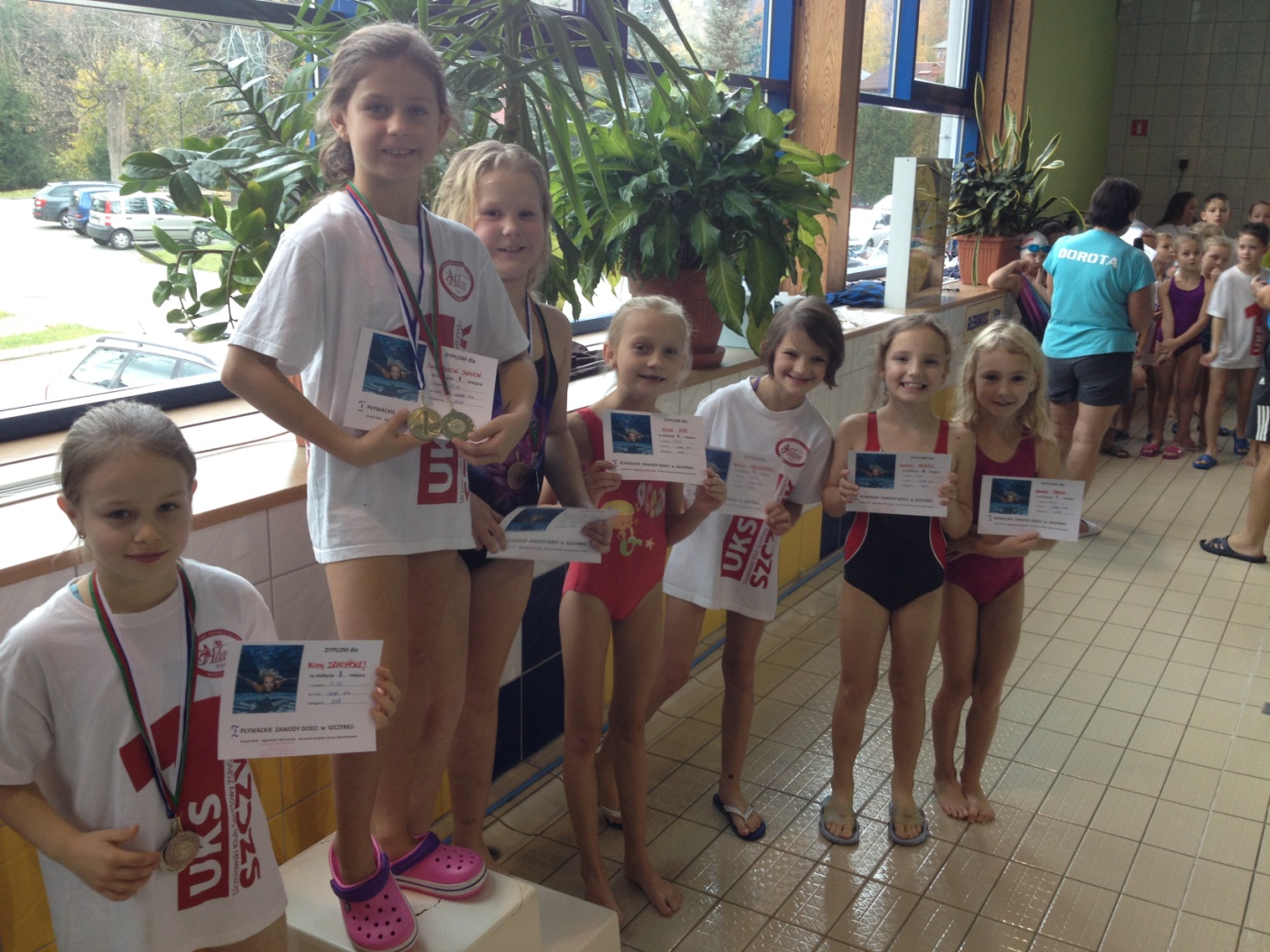 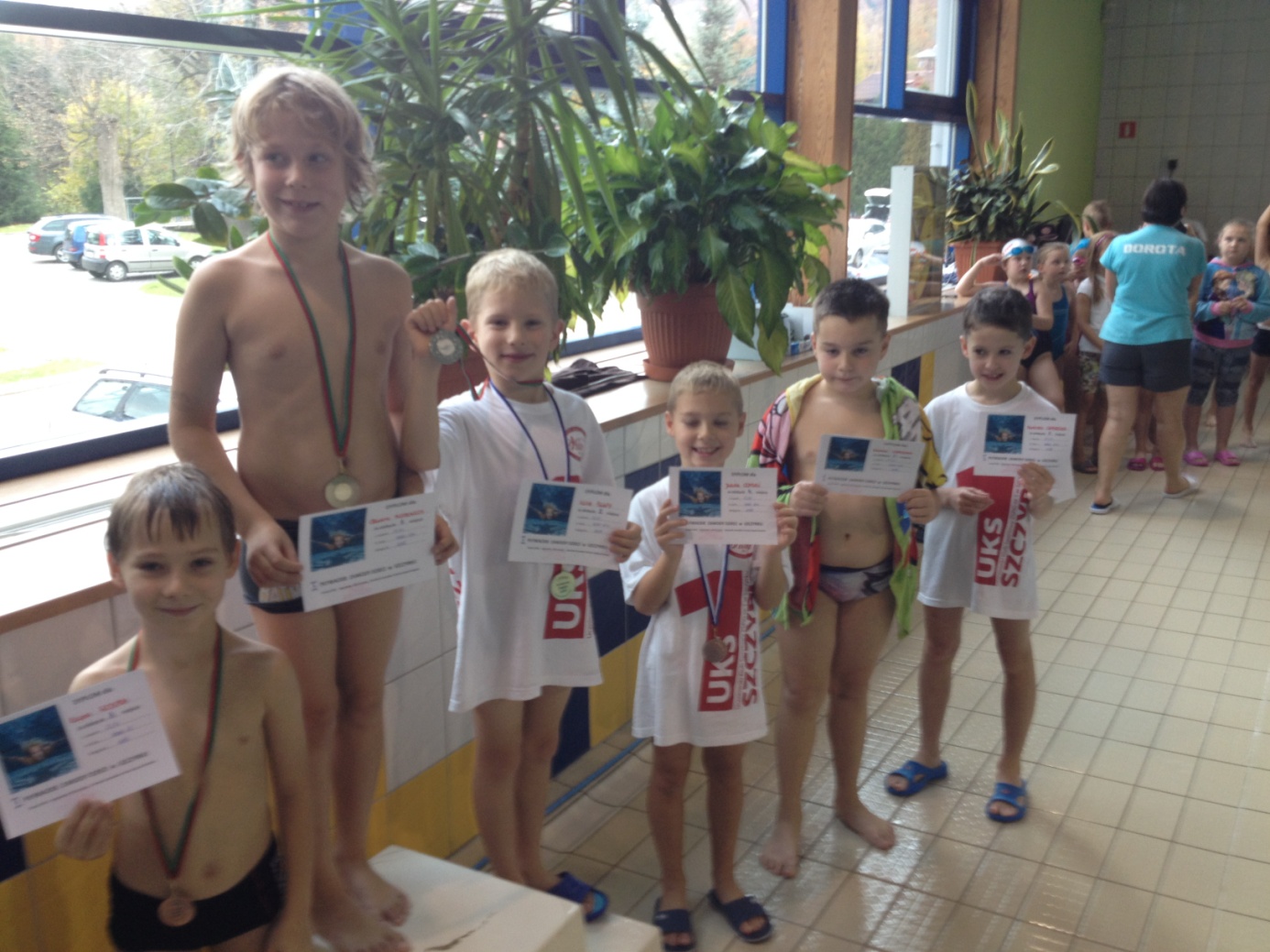            ROCZNIK 2007 i 2008                                           KRAUL 25m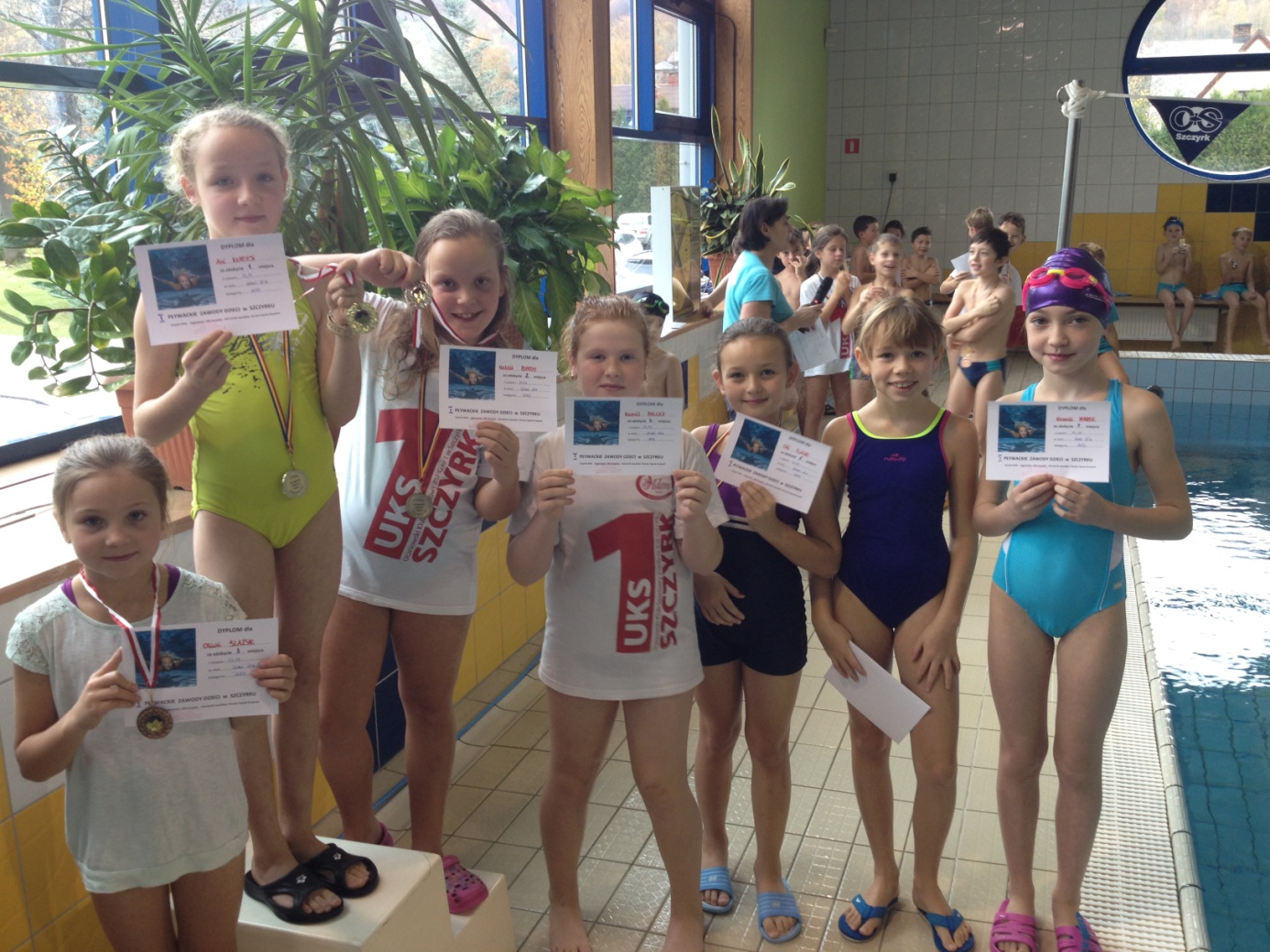 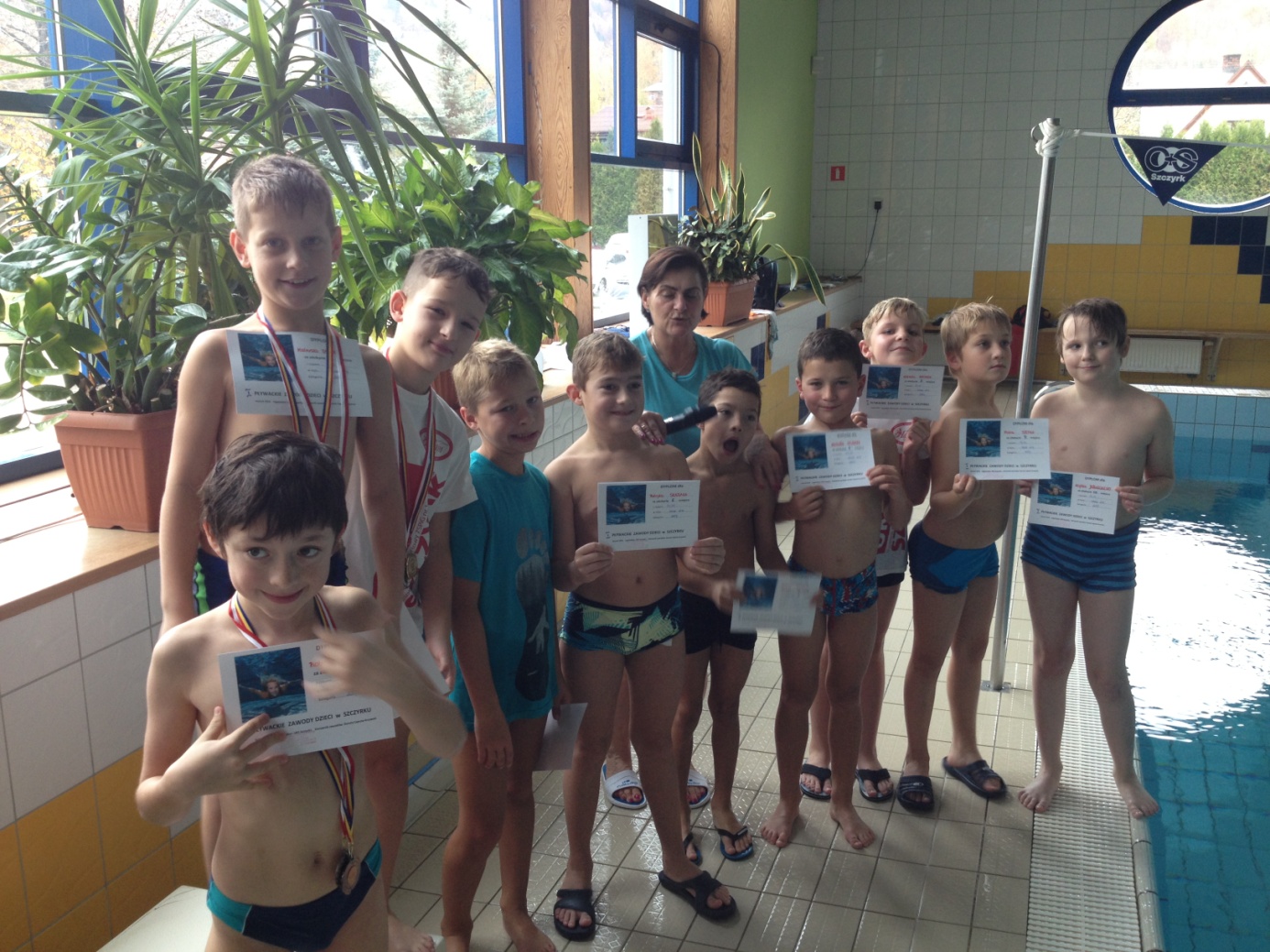 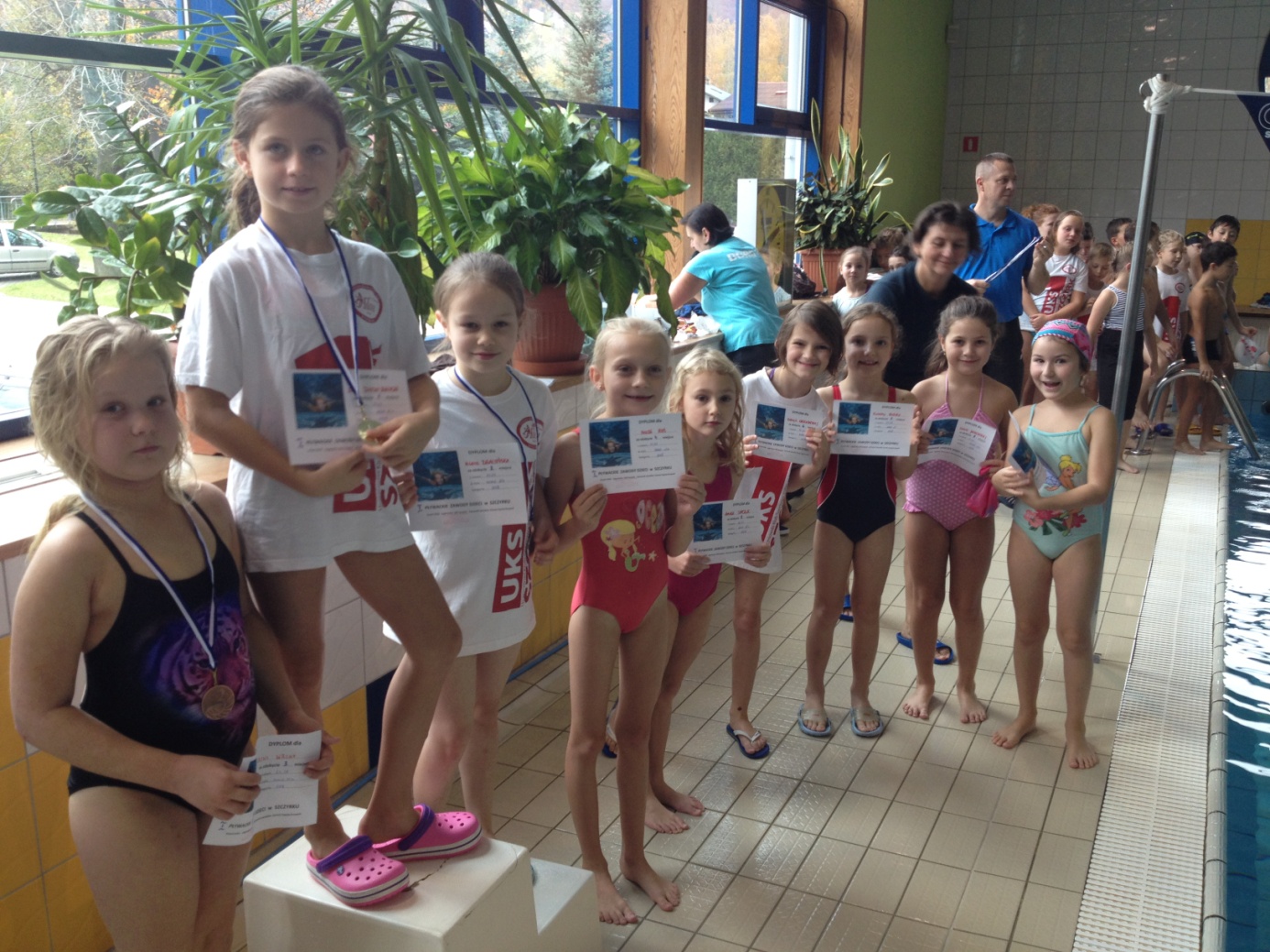 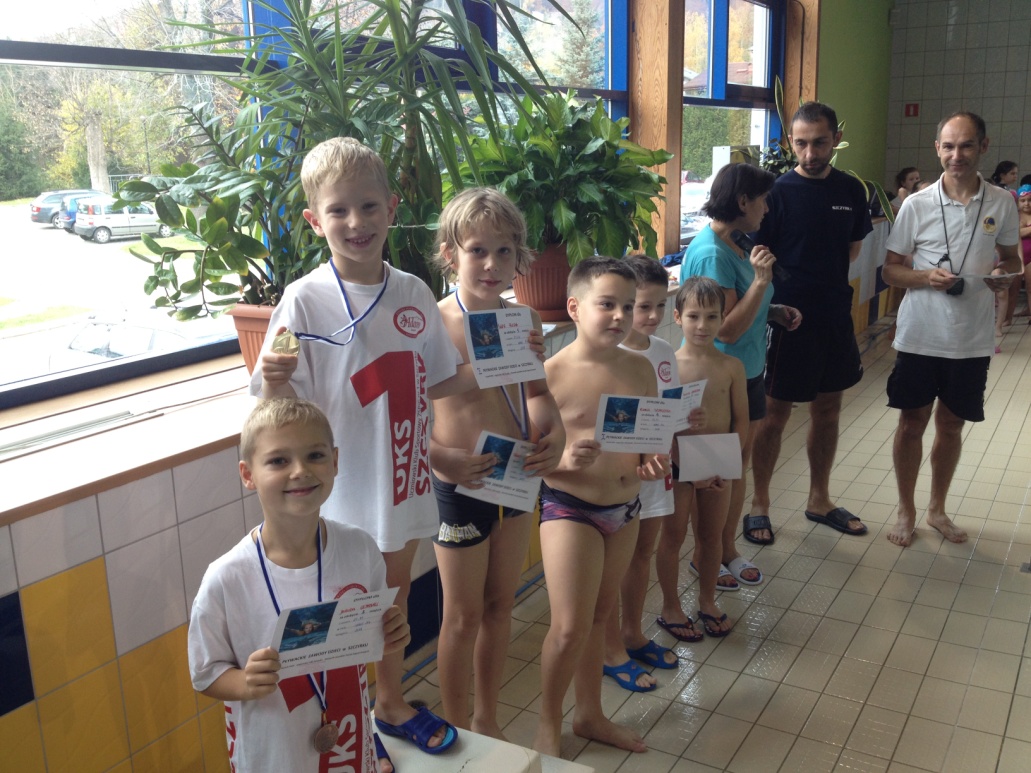            ROCZNIK 2009                        GRZBIET 25m      ROCZNIK 2009-10            DOWOLNY 25m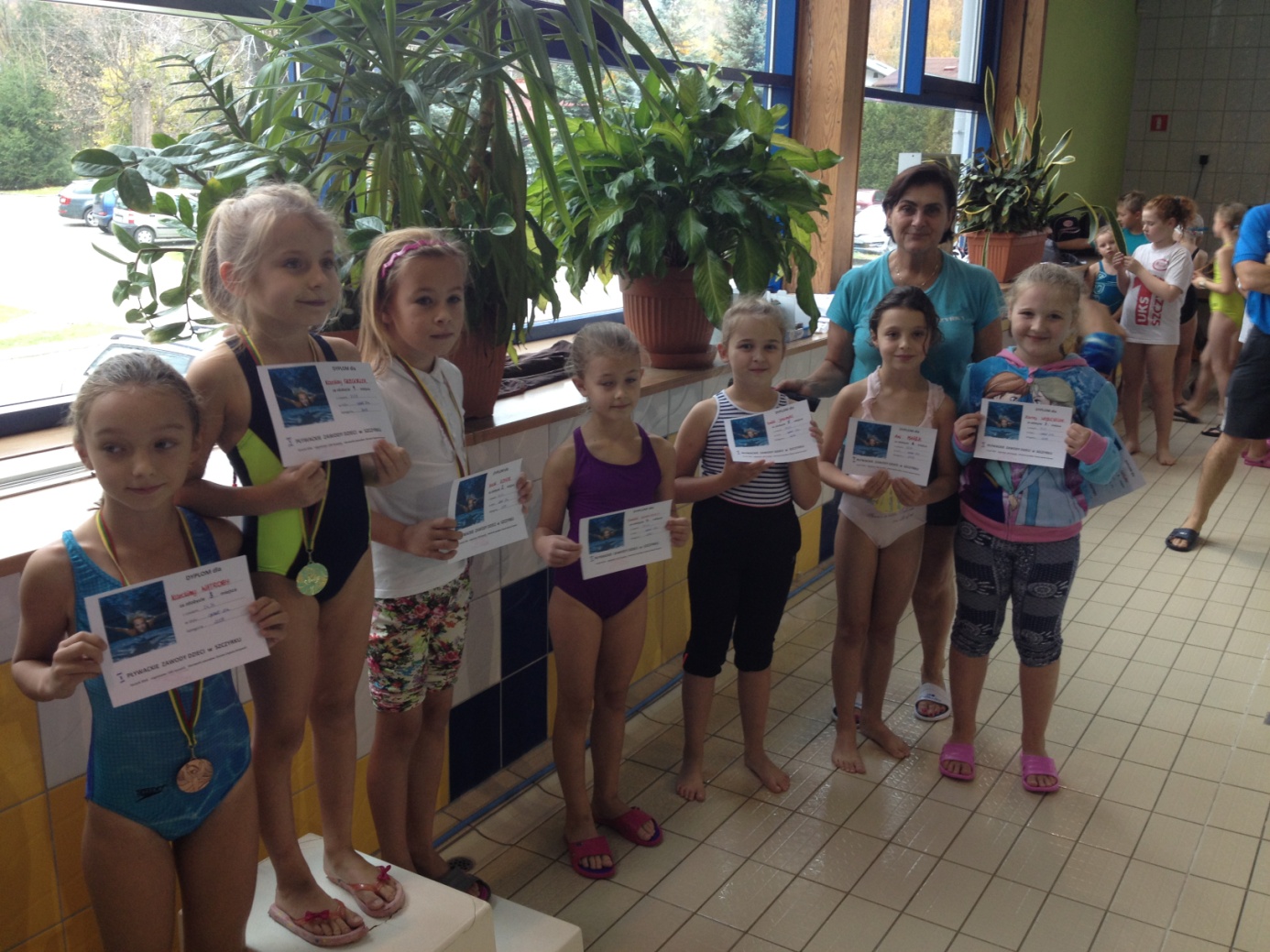 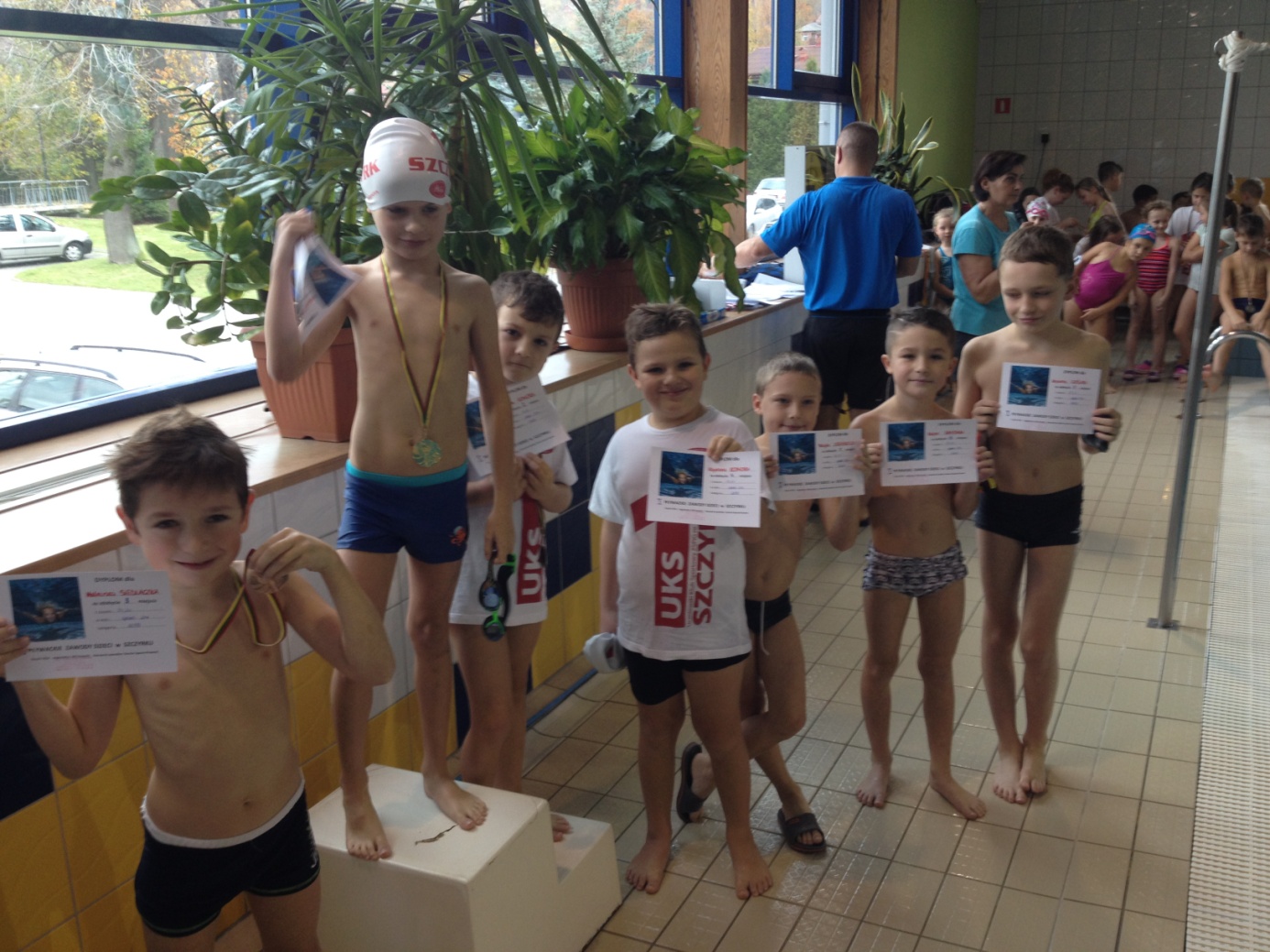 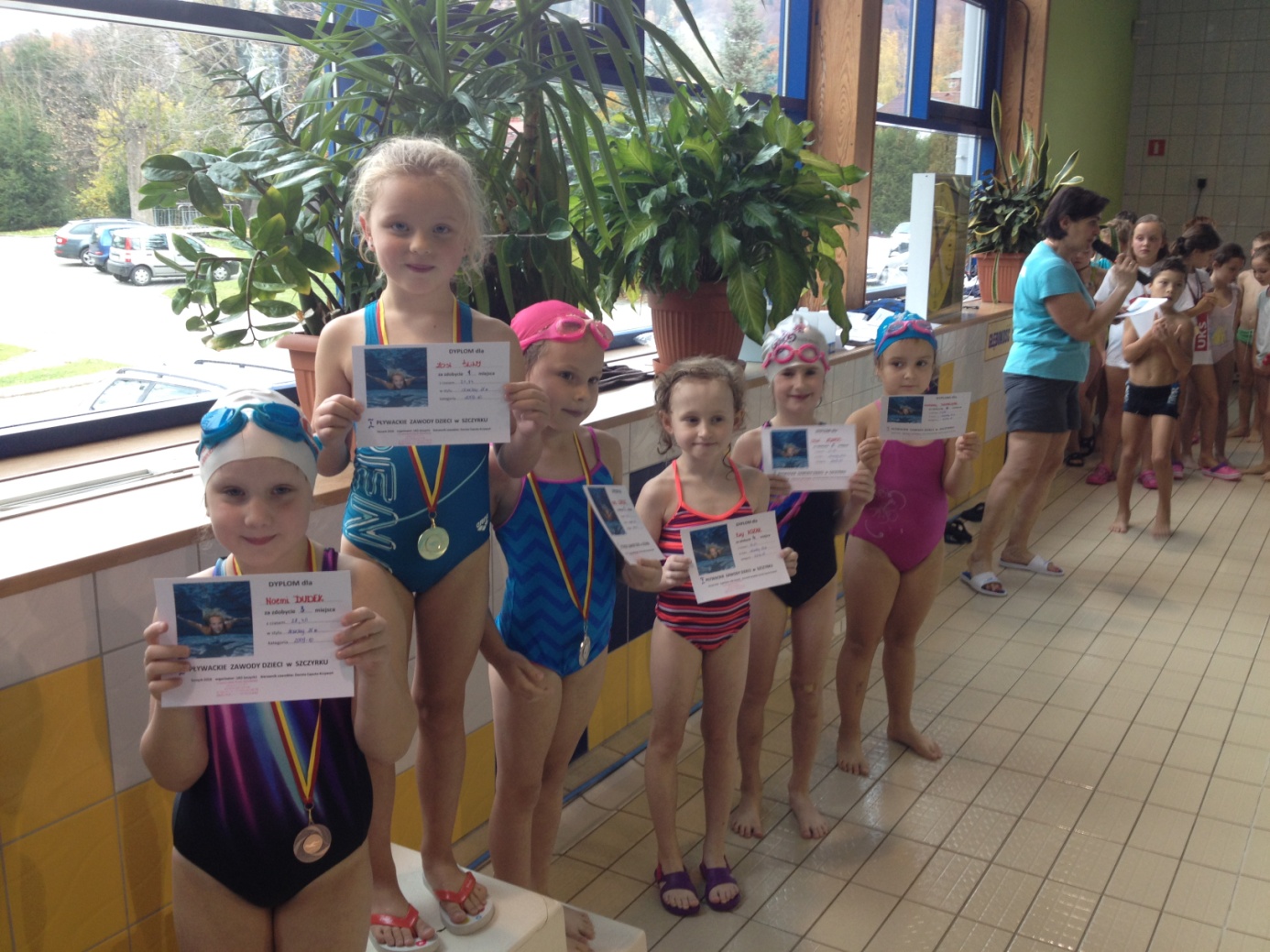 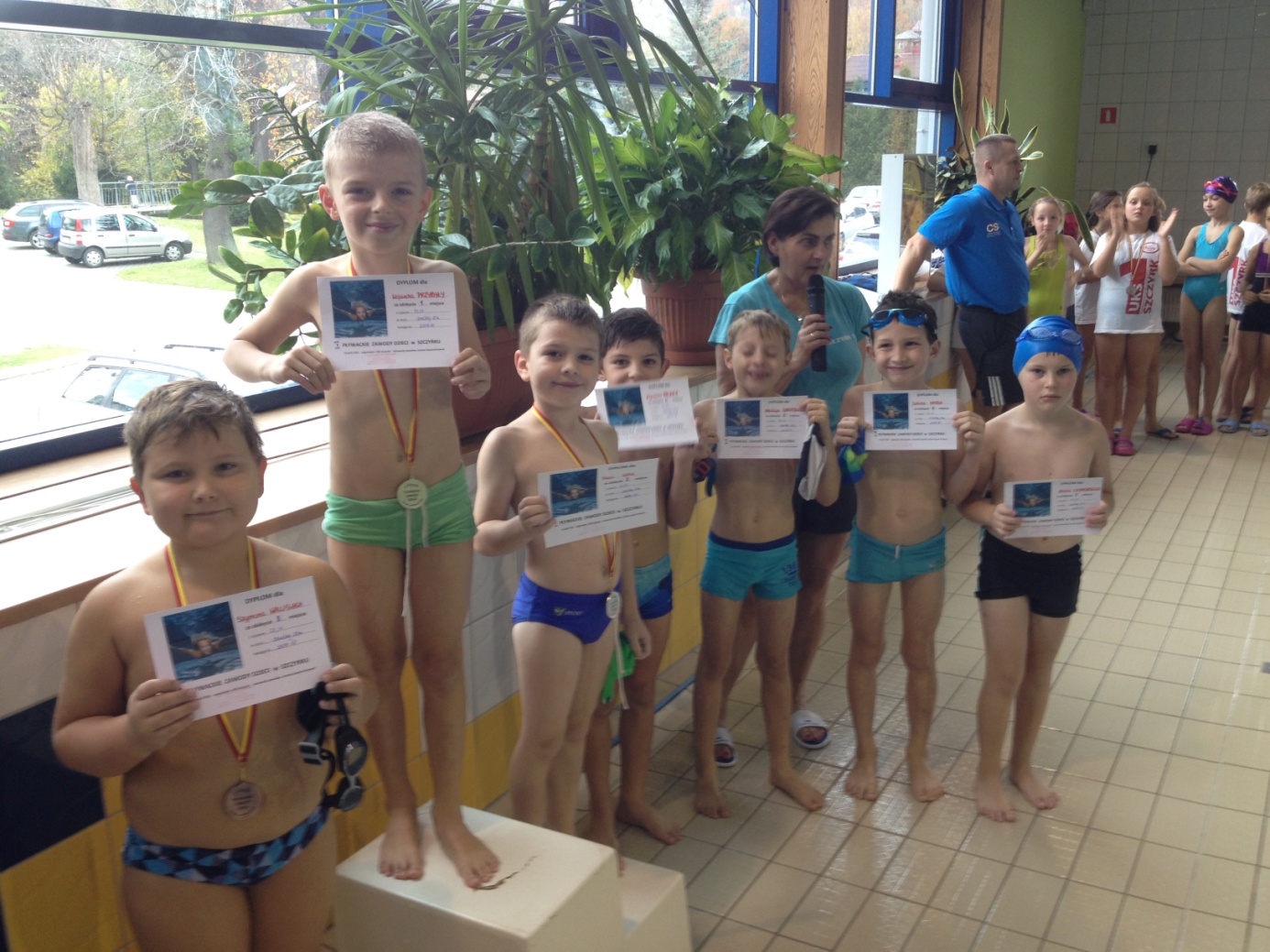 